Как научить ребёнка правильно сморкатьсяУчите ребёнка сморкаться, когда он здоров!Ребёнок слегка приоткрывает рот.Зажимает пальцем одну ноздрю, освобождает от слизи вторую. Затем зажимает вторую ноздрю и освобождает первую.Не разрешайте ребёнку сморкаться двумя ноздрями одновременно. В этом случае не создаётся нужное давление для выталкивания слизи и засохших корочек.Объясните ребёнку, что нужно  сморкаться с умеренной силой, нельзя сильно дуть носом-это может вызвать носовое кровотечение и попадание слизи во внутренне ухо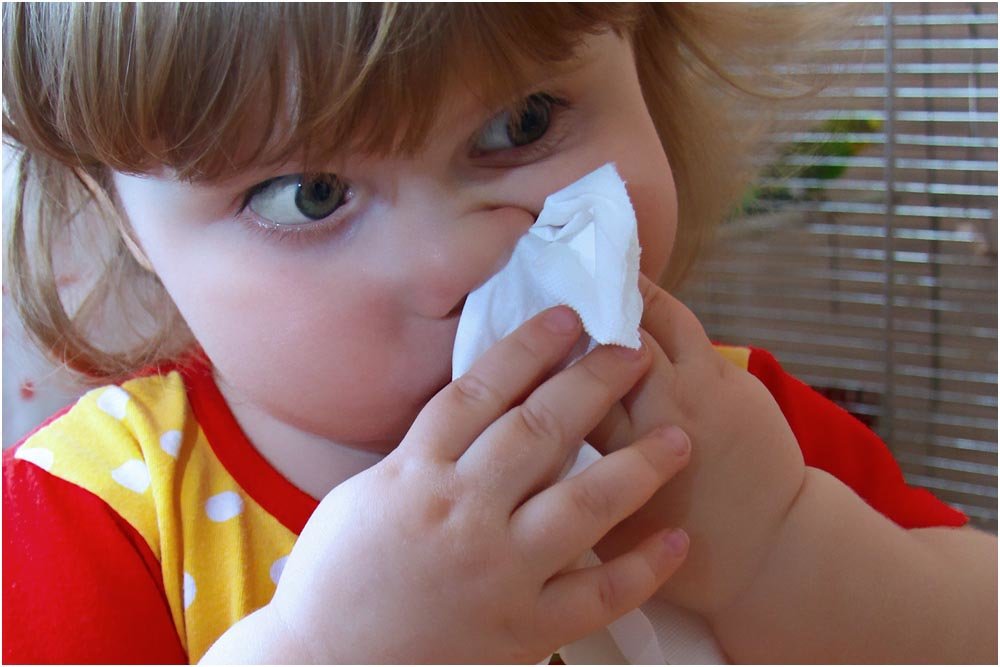 